PARECER DE ANÁLISE de solicitação de aproveitamento de estudos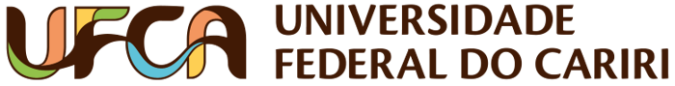   Cap. II do Regulamento dos Cursos de Graduação da Universidade Federal do Cariri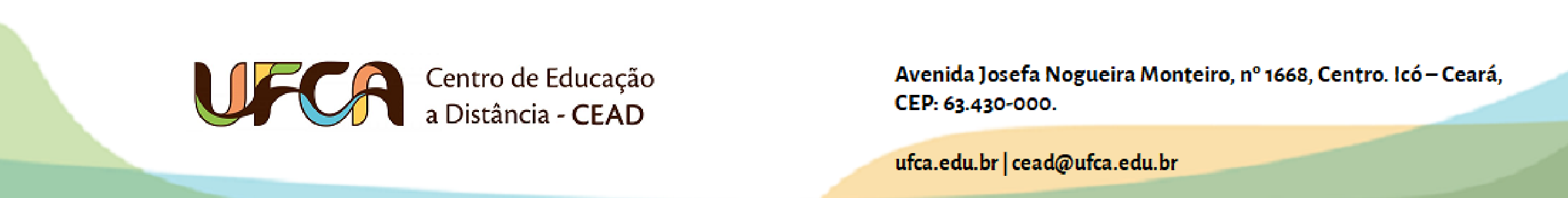 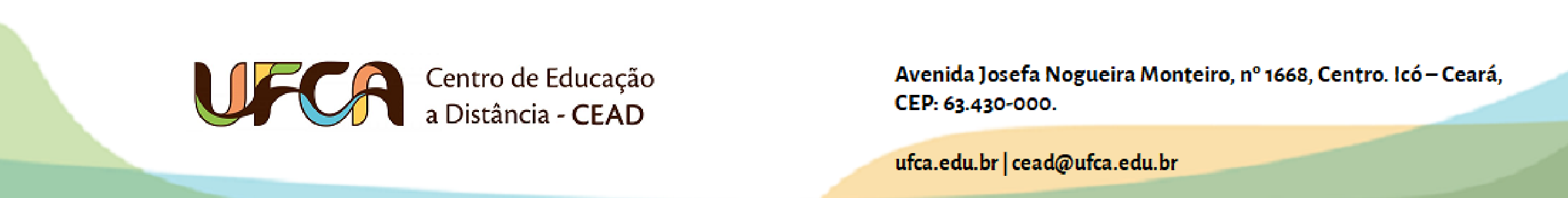 Observações (propostas alternativas, encaminhamentos, requerimentos de informações complementares etc.):Juazeiro do Norte, ______ de __________________________ de _____.Nome do solicitanteNome do solicitanteCPFMatrículaMatrículaSemestre de ingressoCurso matriculado na UFCACurso matriculado na UFCACurso matriculado na UFCAIES de origemIES de origemIES de origemComponentes curriculares cursados na IES de origemComponentes curriculares cursados na IES de origemComponentes curriculares cursados na IES de origemComponentes curriculares cursados na IES de origemComponentes curriculares pretendidos na UFCAComponentes curriculares pretendidos na UFCAComponentes curriculares pretendidos na UFCANome do componente (IES de origem)SemestreCarga horáriaNome do componente (UFCA)Nome do componente (UFCA)Código SigaaCarga horáriaParecer da Comissão:DeferidoParecer da Comissão:IndeferidoPresidente da Comissão:Ass.Membro:Ass.Membro:Ass.